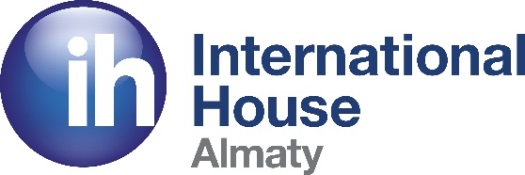 INTERPRESS IH CERTIFICATE IN TEACHING IELTSPlease complete the form below and return it as an email attachment to tt-centre@ihkazakhstan.comCourse Dates  TERMS AND CONDITIONS*I confirm thatThe organizers reserve the right to cancel courses due to insufficientnumber of course participants-the minimum is eight.Should this be deemed necessary, every attempt will be made to notify course participants well in advance.          I have read and understood the conditions of the application.           Signature __________________________   Date ___________________________Thank you. You will hear from us within three working days regarding the outcome of your application.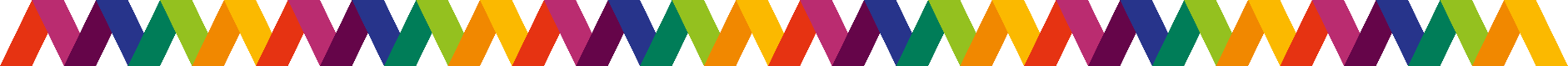 Attach passport size photo hereFirst nameLast nameName as you want it to appear on your certificateDate of birthHome addressPersonal email addressAddress for sending the certificate if outside AlmatyHome phone №Mobile phone №EmployerAddress of your employerCurrent job titleIf you are not paying for the course itself please provide details of the company to be invoicedName:Email:Company name & address:Company accounting detailsHigher Education degreePlease detail your teaching experience (if applicable)Reasons for taking this course and what you think you might gain from itWhere did you first hear about this course?Conditions of ApplicationAcceptance on a course does not mean a place has been reserved for you. A place cannot be reserved until a deposit has been paid. The balance of the full fee must be paid no later than two week before the course start. Fees are not transferable.No refunds will be given should you withdraw from the course for any reason.Certificates are issued by InterPress IH based on 100% attendance and assignments submission and are forwarded to your e-mail addresses at the end of the course.The Teaching IELTS online course at InterPress IH will be conducted online via the ZOOM learning platform. To participate in the input sessions, you will need to have a registered free Zoom account. You will be provided with the instructions on how to install Zoom and create an account in the system. You will therefore need to have a computer with an internet connection, camera and microphone.  Please note:It is the trainee’s responsibility to provide your own computer equipment with a good internet connection so that you can access the Teaching IELTS course. There is no full or partial reimbursement of the course fee for the Trainees due to technical and/or internet access failure.We look forward to welcoming you to our online Teaching IELTS course.